Sketches of my final projectName:	 	_______________________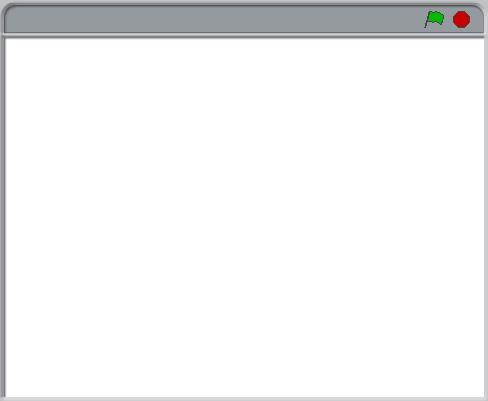 What’s happening?What are the important elements?What’s happening?What are the important elements?What’s happening?What are the important elements?What’s happening?What are the important elements?